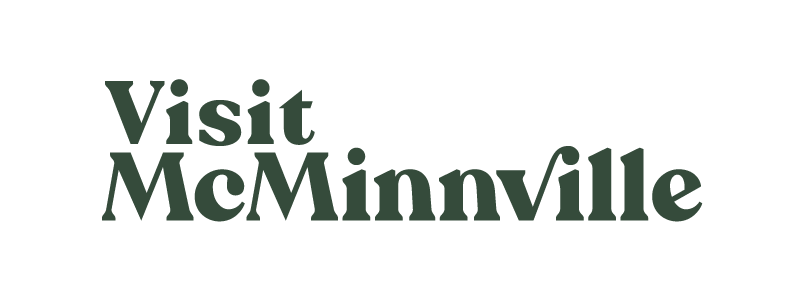 Board of Directors AgendaWednesday, March 15th 20239:30-11:30am
Visit McMinnville Board RoomReview of February MinutesReview of January FinancialsFebruary Data Update Zoom from Steve HalaszFY24 Goals and Budget First Draft PresentationBoard Succession Discussion, June 2023Marketing and Comms UpdateDevelopment UpdateCity UpdateGeneral Updates from the Board